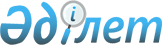 О внесении изменения и дополнения в постановление Правительства Республики Казахстан от 12 ноября 1999 года N 1691
					
			Утративший силу
			
			
		
					Постановление Правительства Республики Казахстан от 14 мая 2003 года № 449. Утратило силу постановлением Правительства Республики Казахстан от 5 декабря 2011 года № 1465      Сноска. Утратило силу постановлением Правительства РК от 05.12.2011 № 1465.      Правительство Республики Казахстан постановляет: 

      1. Внести в постановление Правительства Республики Казахстан от 12 ноября 1999 года N 1691 "О Межведомственной комиссии по тарифной политике" (САПП Республики Казахстан, 1999 г., N 50, ст. 488) следующие изменение и дополнение: 

      в пункте 1: 

      ввести в состав Межведомственной комиссии по тарифной политике: Жумабекова Оналсына Исламовича  - Министра юстиции Республики 

                                  Казахстан; 

 

Абдиева Кали Сеильбековича      - Председателя Агентства Республики 

                                  Казахстан по статистике; 

 

        вывести из указанного состава Кима Георгия Владимировича. 

      2. Настоящее постановление вступает в силу со дня подписания.       Премьер-Министр 

      Республики Казахстан 
					© 2012. РГП на ПХВ «Институт законодательства и правовой информации Республики Казахстан» Министерства юстиции Республики Казахстан
				